	Used Sports Equipment StoreBaseball Bat  $6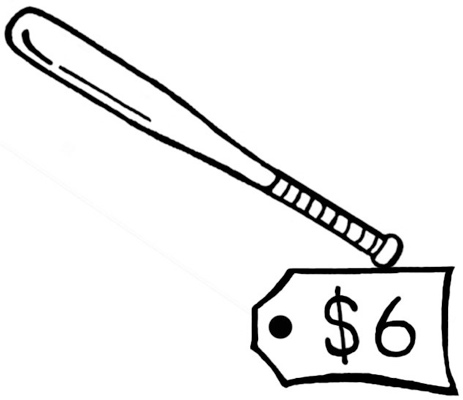 Lacrosse Stick  $14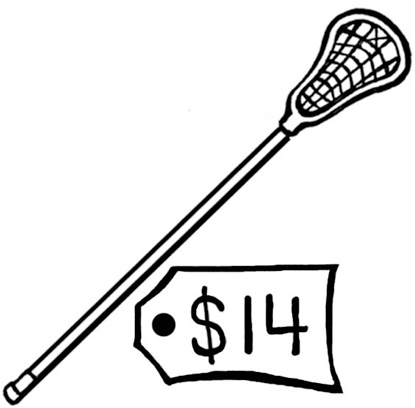 Soccer Ball  $3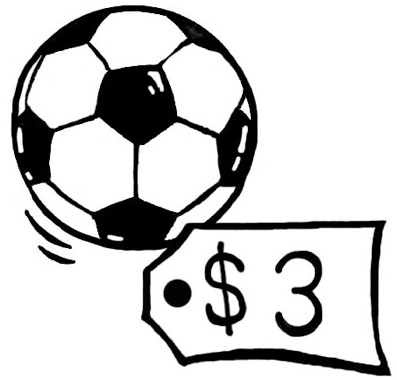 Skates $16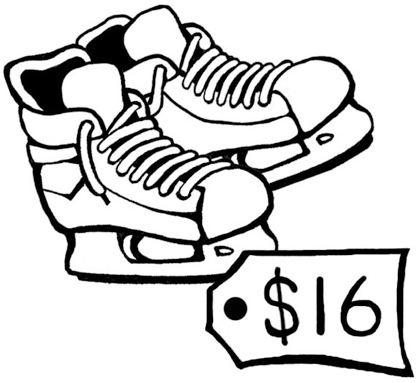 Hockey Stick  $7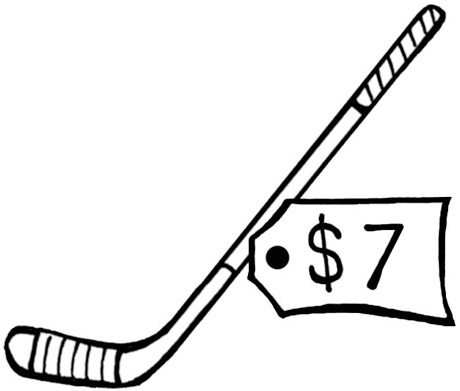 Bike  $19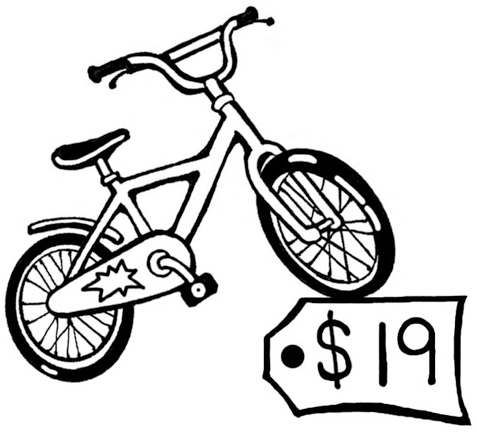 